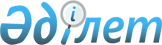 О назначении Колпакова К.А. Министром юстиции Республики КазахстанУказ Президента Республики Казахстан от 3 октября 1995 г. N 2480



          Назначить Колпакова Константина Анатольевича Министром юстиции
Республики Казахстан.




          Президент




    Республики Казахстан








					© 2012. РГП на ПХВ «Институт законодательства и правовой информации Республики Казахстан» Министерства юстиции Республики Казахстан
				